洗濯から乾燥まで自動で終わる最新乾燥機導入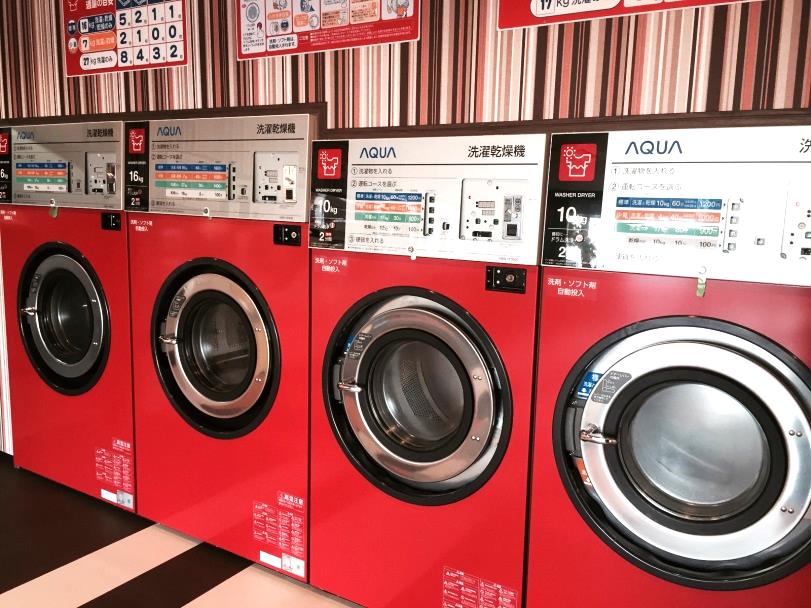 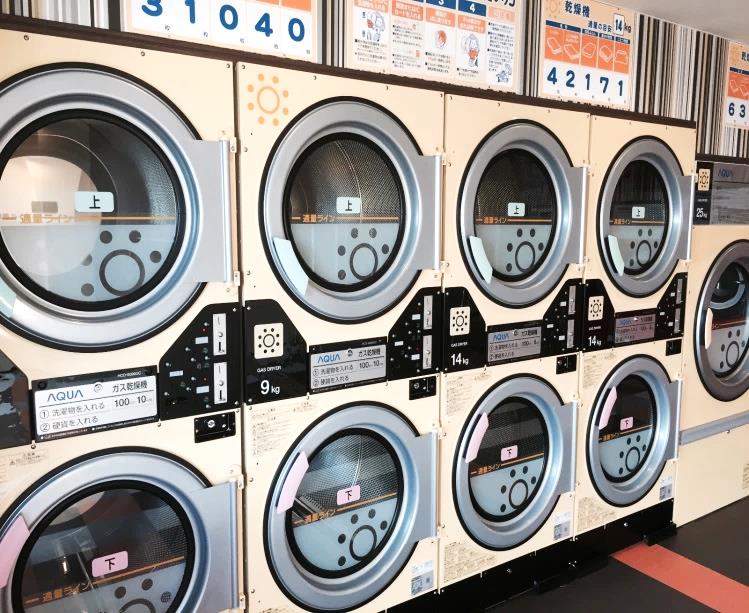 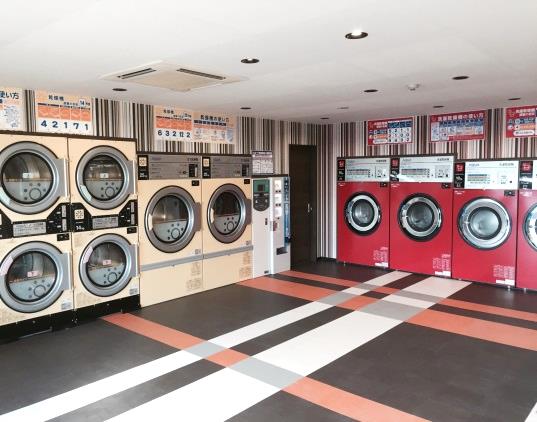 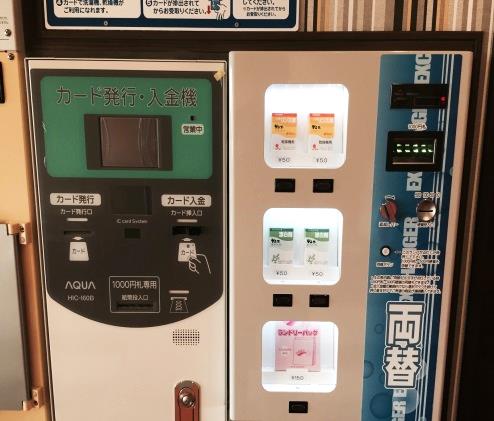 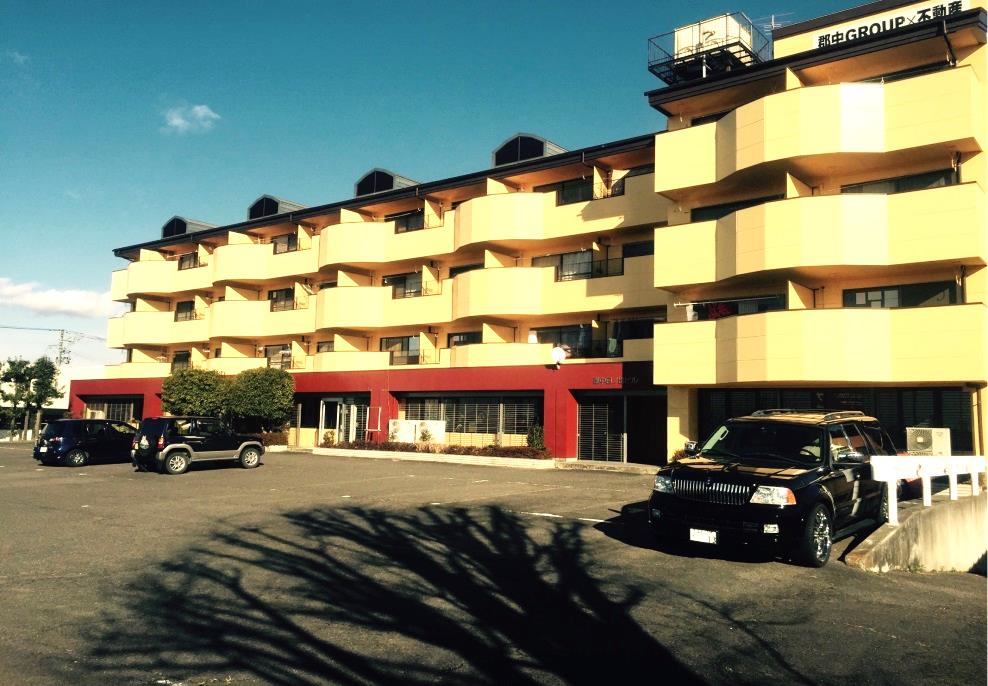 